.Sequence: AA, TAG, BA, BCC, BAA, BCC, AAPART AKICK BALL CROSS TWICE SIDE ROCK, BEHIND SIDE CROSSMoving forward slightly diagonalROCK RECOVER, COASTER STEP, STEP TURN ¼, STEP TURN ¼SHUFFLE BOX FULL TURN LEFTSTOMP HOLD, & STOMP HOLD RIGHT, LEFTTAGAfter the second repetition of Part AFeel free to use your hipsPART BSTEP, LOCK, STEP SCUFF. LEADING RIGHT THEN LEFTJAZZ BOX ¼ TURN TWICEHEEL SWITCHES& CLAP, TWICEROCK RECOVER, SHUFFLE ½ TURN, TWICEPART CMONTEREY ¼ TWICEMONTEREY ¼ TWICESTEP RIGHT HOLD X4ROCK BACK SIDE SHUFFLE, ROCK BACK, WALK FORWARD RIGHT LEFTYamboo Summer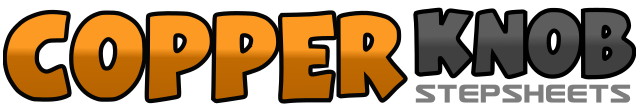 .......Count:0Wall:2Level:Improver.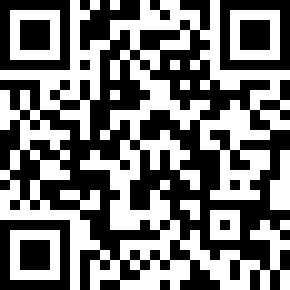 Choreographer:Dancin' Mamas (SWE)Dancin' Mamas (SWE)Dancin' Mamas (SWE)Dancin' Mamas (SWE)Dancin' Mamas (SWE).Music:Pata Pata (Extended Mix) - YambooPata Pata (Extended Mix) - YambooPata Pata (Extended Mix) - YambooPata Pata (Extended Mix) - YambooPata Pata (Extended Mix) - Yamboo........1&2Kick right forward, step right next to left, cross left over right3&4Kick right forward, step right next to left, cross left over right5-6Rock right to right side, recover on left7&8Step right behind left, left to left side, cross right over left1-2Rock left foot forward, recover on right3&4Step left back, right together, left forward5-6Step right forward, turn ¼ left (weight ends on left)7-8Step right forward, turn ¼ left (weight ends on left)1&2Step right to right side, left together, right to right side&3&4Make ¼ turn left, step left to left side, right together, step left to left side&5&6Make ¼ turn left, step right to right side, left together, right to right side&7&8Make ½ turn left, step left forward, right together, step left forward1-2Stomp right foot forward, hold&3-4Step left forward (&)stomp right foot forward, hold5-6Stomp left forward, hold&7-8Step right forward(&)stomp left forward, hold1-4Wave your hands in the air right, left, right, left1-2Step right forward, lock left behind right3-4Step right forward, scuff left forward5-6Step left forward, lock right behind left7-8Step left forward, scuff right forward1-2Cross right over left, step back on left3-4Turn ¼ right step forward on right, step left beside right5-6Cross right over left, step back on left7-8Turn ¼ right step forward on right, step left beside right1&2Touch right heel forward, step right beside left, touch left heel forward&3&4Step right beside left, touch right heel forward, clap hands twice&5&6Step right beside left, touch left heel forward, step left beside right, touch right heel forward&7&8Step right beside left, touch left heel forward, clap hands twice&1-2Step left beside right, rock forward on right, recover on left3&4Make ½ turn right, shuffle right forward5-6Rock left foot forward, recover on right7&8Make ½ turn left, shuffle left forward1-2Touch right foot to right side, make ¼ turn right as you step right beside left3-4Touch left foot to left, step left beside right5-6Touch right foot to right side, make ¼ turn right as you step right beside left7-8Touch left foot to left, step left beside right1-2Touch right foot to right side, make ¼ turn right as you step right beside left3-4Touch left foot to left, step left beside right5-6Touch right foot to right side, make ¼ turn right as you step right beside left7-8Touch left foot to left, step left beside right1-2Step right to right side, hold&3-4Step left beside right, step right to right side, hold&5-6Step left beside right, step right to right side, hold&7-8Step left beside right, step right to right side, hold1-2Rock left back, recover on right3&4Step left to left side, right together, left to left side5-6Rock right foot back, recover on left7-8Walk right forward, left forward